ATA DE REGISTRO DE PREÇON° 20221512ARP01O Instituto de Gestão e Humanização – IGH, entidade de direito privado e sem finslucrativos, classificado como Organização Social, vem tornar público a Ata de Registro dePreço, com a finalidade de adquirir bens de consumo para as Unidades elencadas abaixo:HEAPA - Hospital Estadual de Aparecida de Goiânia, com endereço à Av. Diamante,s/n - St. Conde dos Arcos, Aparecida de Goiânia/GO, CEP: 74.969-210.HEMU – Hospital Estadual da Mulher, com endereço R. R-7, s/n - St. Oeste, Goiânia -GO, 74125-090.HEMNSL - Hospital Estadual e Maternidade Nossa Senhora de Lourdes, localizado em R.230, S/N - Vila Jaragua, Goiânia - GO, 74655-130.PERÍODO DE COTAÇÃOData de início de recebimento das propostas: 16 de dezembro de 2022Data final de recebimento das propostas: 22 de dezembro de 2022O detalhamento do objeto, com suas especificações, quantidades, volumes e outros,poderão ser encontrados na plataforma eletrônica www.bionexo.com.br. Não possuindocadastro ativo no portal supracitado, o detalhamento do objeto deverá ser solicitado noendereço de e-mail: compras.go@igh.org.br. Não serão aceitas cotações por e-mail,apenas na plataforma BIONEXO.Em tempo, informamos que se encontra disponível fisicamente o detalhamento do editalno seguinte endereço: Av. Perimetral Qd. 37 Lt. 64, Setor Coimbra, Goiânia/GO, CEP:74.530-026.OresultadoserápublicadonositeoficialdoIGH(https://www.igh.org.br/transparencia), na pasta especifica da unidade.OBJETOVIGÊNCIA12 MESESMATERIAL DESCARTÁVELPEDIDO01/2022Nota: O Regulamento de Compras, Alienações e Contratações De Obras e Serviços do Instituto deGestão e Humanização na Execução De Contratos de Gestão no Estado De Goiás, disponível paraconsulta no site https://www.igh.org.br/Goiânia/GO, 15 de dezembro de 20221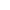 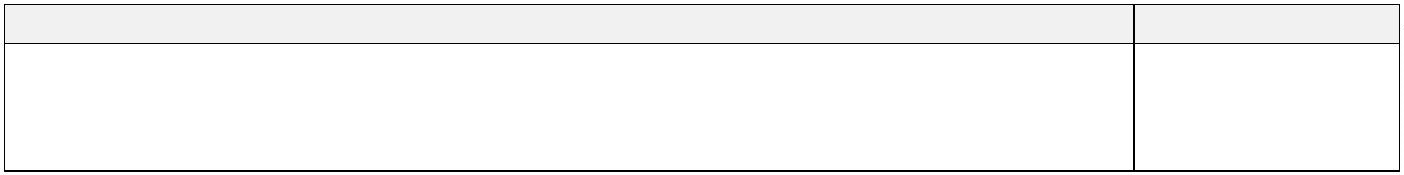 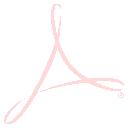 TERMO DE REFERÊNCIAAta de Registro de Preço 01/20221. Objeto: Registro de Preço para contratação de empresa fornecedora de materiaisdescartáveis para as Unidade do IGH GO.1.1 HEAPA – Hospital Estadual de Aparecida de Goiânia Caio Louzada – CNPJ:11.858.570/0004-861.2 HEMU – Hospital Estadual da Mulher – CNPJ: 11.858.570/0002-141.3 HEMNSL – Hospital Estadual e Maternidade Nossa Senhora de Lourdes – CNPJ:11.858.570/0005-672. Justificativa: A contratação da empresa visa atender as necessidades das Unidadessupracitadas, relativas ao fornecimento de matérias descartáveis.3. Quantidade estimada.LOTE ÚNICOMédia MensalHEAPA HEMU HEMNSL AnualMédiaCódProdutoUnidadeBOBINA DE SACO FINO ATOXICO TRANSP PICOTADO 35 X 50CM242440UNIDADE15025154802857 BOBINA PLASTICA PICOTADA 50 X 70 CMUNIDADEPACOTEPACOTE304506011407683312 COPO DESCARTAVEL 50ML PCT C/ 10028 COPO DESCARTAVEL TRANSPARENTE 200ML PCT C/1005207001001584040007 SACO DE LIXO LARANJA 200L PCT C/100UNUnidadeUnidade30360SACO P/ROUPAS INFECTANTE AZUL C/CORDAO P/FECHAR432208993.40040800120LTS7680 SACO PLASTICO 40X60 CM PC 1 KG741 SACO PLASTICO TRANSP. 20X30CM6308 SACO PLASTICO TRANSP. 25X35UNIDADEUNIDADEUNIDADEUNIDADE252025255030610520510206606129601569 SACO PLASTICO TRANSP. 30X40CM504097 SACO PLASTICO TRANSP. 50X80X12CMUNIDADEUNIDADEQUILOGRAMUNIDADE50102045351030301020240600900349999 SACO PLASTICO TRANSPARENTE 10 X 20734 SACO PLASTICO TRANSPARENTE 15 X 30 CM - 1KG3105 SACO PLASTICO TRANSPARENTE 80X12081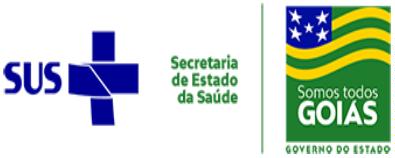 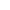 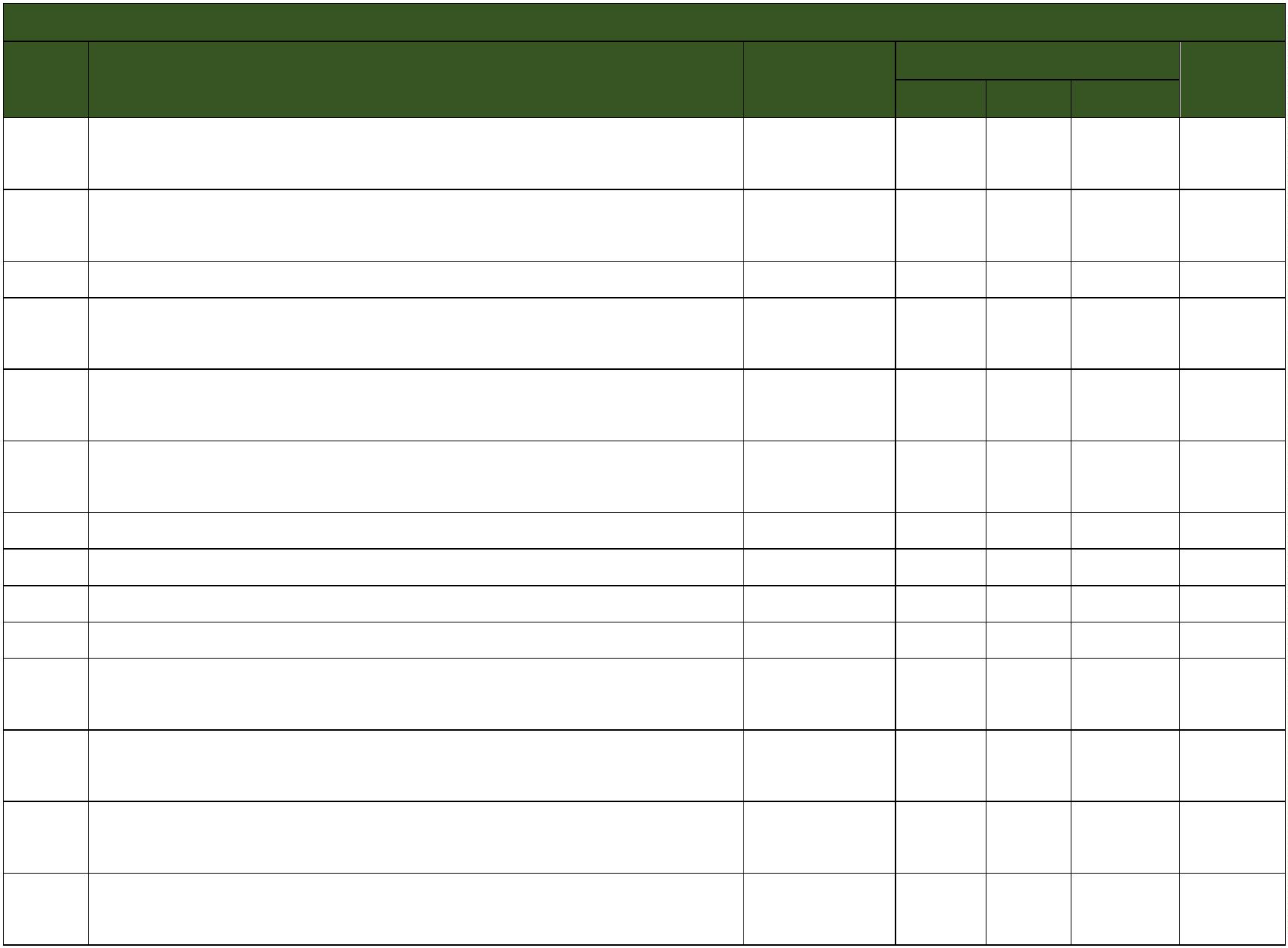 TERMO DE REFERÊNCIA3.1Quantidade supracitada é estimada é estimada podendo variar conforme demanda.4. No julgamento das propostas, atendidas as condições prescritas neste Termo de Referência,será vencedora do certame, a proposta que apresentar o Menor Valor Global.5. Os valores indicados na cotação serão fixos e irreajustáveis pelo prazo de 12 (doze) meses,ficando o fornecedor obrigado a entregar os produtos conforme solicitação do IGH,considerando as especificações do item 3.6. A vigência do Registro de Preço será de 12 meses, a contar da data de autorização defornecimento.7. Local de entrega: os produtos solicitados deverão ser entregues, nas respectivas Unidades,conforme demanda:7777.1 Hospital Estadual de Aparecida de Goiânia Caio Louzada – HEAPA, localizado em Av.Diamante, s/n - St. Conde dos Arcos, Aparecida de Goiânia - GO, 74969-210..2 Hospital Estadual da Mulher – HEMU, localizado em R. R-7, s/n - St. Oeste, Goiânia - GO,74125-090..3 Hospital Estadual e Maternidade Nossa Senhora de Lurdes – HEMNSL, localizado em R.30, S/N - Vila Jaragua, Goiânia - GO, 74655-1302.4 Fornecedor deverá realizar a entrega dos itens no período compreendido entre ash00min e as 16h30min, de segunda-feira a sexta-feira;88. Prazo de entrega: os materiais deverão ser entregues em até 05 dias corridos, a contar doenvio da Ordem de Compra – OC pelo IGH;9. Especificações para o fornecimento do objeto:9.1 O faturamento deverá ser 30 dias após a emissão da Nota Fiscal.9.2 Os produtos com avarias deverão ser trocados, sem prejuízos ao Instituto.9.3 As notas fiscais devem ser emitidas para cada Unidade demandante.9.3.1 No corpo da nota fiscal deve conter o número do pedido e contrato de gestão darespectiva Unidade:9.3.1.1 HEAPA – Contrato de Gestão nº 096/2016 - SES/GO;9.3.1.2 HEMU – Contrato de Gestão nº131/2012-SES/GO;9.3.1.3 HEMNSL – Termo de Transferência Nº 001/2013-SES/GO;2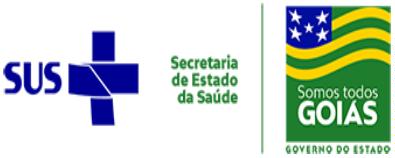 TERMO DE REFERÊNCIA10. Documentos de qualificação do fornecedor10.1 No momento da cotação, o interessado deverá apresentar os seguintes documentos:1110.1.1 Contrato social e documento de identificação do sócio/representante legal;0.1.2 Cartão CNPJ;0.1.3 Certidões de regularidade perante as Fazendas Municipal, Estadual e Federal,FGTS e CNDT;11. Disposições específicas11.1 As Unidades emitirão Ordem de Fornecimento relacionando os itens de suanecessidade, conforme sua demanda, respeitando pedido mínimo de 50% da estimativamensal informada no item 3 deste Termo de Referência.1111.2 A critério da unidade, poderá ser requerido o envio de amostra para análise econferência de sua conformidade;1.3 A unidade não ficará obrigada a adquirir o total de materiais previstos no item 03 –Quantidade Estimada, sendo os quantitativos ali indicados simples estimativas de consumo;1.4 Os valores cotados deverão incluir todas as despesas de transporte, tributos, frete,carregamento, descarregamento e outros custos decorrentes direta e indiretamente dofornecimento do objeto solicitado.Goiânia/GO, 26 de outubro de 2022Coordenadora de Compras3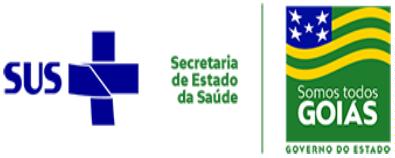 